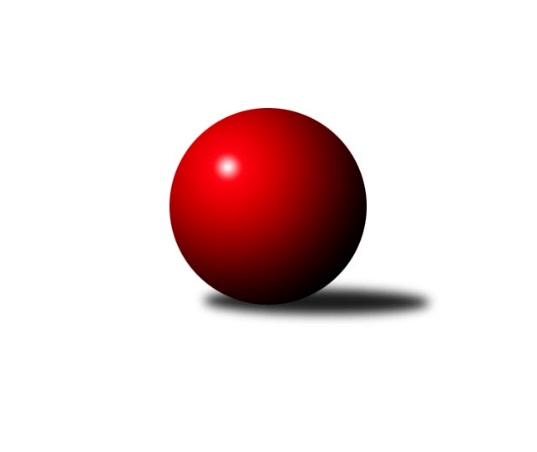 Č.1Ročník 2021/2022	9.6.2024 Divize AS 2021/2022Statistika 1. kolaTabulka družstev:		družstvo	záp	výh	rem	proh	skore	sety	průměr	body	plné	dorážka	chyby	1.	KK Slavoj Praha B	1	1	0	0	7.0 : 1.0 	(10.0 : 2.0)	2741	2	1865	876	36	2.	KK Konstruktiva Praha  B	1	1	0	0	6.0 : 2.0 	(9.0 : 3.0)	2580	2	1748	832	27	3.	TJ AŠ Mladá Boleslav	1	1	0	0	6.0 : 2.0 	(7.0 : 5.0)	2595	2	1719	876	39	4.	KK Vlašim	1	1	0	0	6.0 : 2.0 	(7.0 : 5.0)	2569	2	1812	757	52	5.	TJ Praga Praha	1	1	0	0	5.0 : 3.0 	(7.0 : 5.0)	2662	2	1799	863	31	6.	TJ Sokol Benešov B	1	1	0	0	5.0 : 3.0 	(7.0 : 5.0)	2514	2	1724	790	31	7.	TJ Sokol Praha-Vršovice	1	1	0	0	5.0 : 3.0 	(7.0 : 5.0)	2403	2	1702	701	51	8.	TJ Sparta Kutná Hora	1	0	0	1	3.0 : 5.0 	(5.0 : 7.0)	2637	0	1781	856	29	9.	KK Slavia Praha	1	0	0	1	3.0 : 5.0 	(5.0 : 7.0)	2496	0	1696	800	38	10.	TJ Sokol Brandýs n. L.	1	0	0	1	3.0 : 5.0 	(5.0 : 7.0)	2328	0	1666	662	57	11.	AC Sparta Praha	1	0	0	1	2.0 : 6.0 	(5.0 : 7.0)	2587	0	1802	785	37	12.	SK Meteor Praha B	1	0	0	1	2.0 : 6.0 	(5.0 : 7.0)	2510	0	1745	765	56	13.	TJ Neratovice	1	0	0	1	2.0 : 6.0 	(3.0 : 9.0)	2483	0	1705	778	40	14.	SK Meteor Praha A	1	0	0	1	1.0 : 7.0 	(2.0 : 10.0)	2562	0	1755	807	53Tabulka doma:		družstvo	záp	výh	rem	proh	skore	sety	průměr	body	maximum	minimum	1.	KK Slavoj Praha B	1	1	0	0	7.0 : 1.0 	(10.0 : 2.0)	2741	2	2741	2741	2.	KK Konstruktiva Praha  B	1	1	0	0	6.0 : 2.0 	(9.0 : 3.0)	2580	2	2580	2580	3.	KK Vlašim	1	1	0	0	6.0 : 2.0 	(7.0 : 5.0)	2569	2	2569	2569	4.	TJ Sokol Praha-Vršovice	1	1	0	0	5.0 : 3.0 	(7.0 : 5.0)	2403	2	2403	2403	5.	TJ Sokol Benešov B	0	0	0	0	0.0 : 0.0 	(0.0 : 0.0)	0	0	0	0	6.	TJ AŠ Mladá Boleslav	0	0	0	0	0.0 : 0.0 	(0.0 : 0.0)	0	0	0	0	7.	SK Meteor Praha A	0	0	0	0	0.0 : 0.0 	(0.0 : 0.0)	0	0	0	0	8.	TJ Praga Praha	0	0	0	0	0.0 : 0.0 	(0.0 : 0.0)	0	0	0	0	9.	TJ Neratovice	0	0	0	0	0.0 : 0.0 	(0.0 : 0.0)	0	0	0	0	10.	SK Meteor Praha B	0	0	0	0	0.0 : 0.0 	(0.0 : 0.0)	0	0	0	0	11.	TJ Sokol Brandýs n. L.	0	0	0	0	0.0 : 0.0 	(0.0 : 0.0)	0	0	0	0	12.	TJ Sparta Kutná Hora	1	0	0	1	3.0 : 5.0 	(5.0 : 7.0)	2637	0	2637	2637	13.	KK Slavia Praha	1	0	0	1	3.0 : 5.0 	(5.0 : 7.0)	2496	0	2496	2496	14.	AC Sparta Praha	1	0	0	1	2.0 : 6.0 	(5.0 : 7.0)	2587	0	2587	2587Tabulka venku:		družstvo	záp	výh	rem	proh	skore	sety	průměr	body	maximum	minimum	1.	TJ AŠ Mladá Boleslav	1	1	0	0	6.0 : 2.0 	(7.0 : 5.0)	2595	2	2595	2595	2.	TJ Praga Praha	1	1	0	0	5.0 : 3.0 	(7.0 : 5.0)	2662	2	2662	2662	3.	TJ Sokol Benešov B	1	1	0	0	5.0 : 3.0 	(7.0 : 5.0)	2514	2	2514	2514	4.	KK Slavoj Praha B	0	0	0	0	0.0 : 0.0 	(0.0 : 0.0)	0	0	0	0	5.	KK Slavia Praha	0	0	0	0	0.0 : 0.0 	(0.0 : 0.0)	0	0	0	0	6.	KK Vlašim	0	0	0	0	0.0 : 0.0 	(0.0 : 0.0)	0	0	0	0	7.	KK Konstruktiva Praha  B	0	0	0	0	0.0 : 0.0 	(0.0 : 0.0)	0	0	0	0	8.	TJ Sparta Kutná Hora	0	0	0	0	0.0 : 0.0 	(0.0 : 0.0)	0	0	0	0	9.	TJ Sokol Praha-Vršovice	0	0	0	0	0.0 : 0.0 	(0.0 : 0.0)	0	0	0	0	10.	AC Sparta Praha	0	0	0	0	0.0 : 0.0 	(0.0 : 0.0)	0	0	0	0	11.	TJ Sokol Brandýs n. L.	1	0	0	1	3.0 : 5.0 	(5.0 : 7.0)	2328	0	2328	2328	12.	SK Meteor Praha B	1	0	0	1	2.0 : 6.0 	(5.0 : 7.0)	2510	0	2510	2510	13.	TJ Neratovice	1	0	0	1	2.0 : 6.0 	(3.0 : 9.0)	2483	0	2483	2483	14.	SK Meteor Praha A	1	0	0	1	1.0 : 7.0 	(2.0 : 10.0)	2562	0	2562	2562Tabulka podzimní části:		družstvo	záp	výh	rem	proh	skore	sety	průměr	body	doma	venku	1.	KK Slavoj Praha B	1	1	0	0	7.0 : 1.0 	(10.0 : 2.0)	2741	2 	1 	0 	0 	0 	0 	0	2.	KK Konstruktiva Praha  B	1	1	0	0	6.0 : 2.0 	(9.0 : 3.0)	2580	2 	1 	0 	0 	0 	0 	0	3.	TJ AŠ Mladá Boleslav	1	1	0	0	6.0 : 2.0 	(7.0 : 5.0)	2595	2 	0 	0 	0 	1 	0 	0	4.	KK Vlašim	1	1	0	0	6.0 : 2.0 	(7.0 : 5.0)	2569	2 	1 	0 	0 	0 	0 	0	5.	TJ Praga Praha	1	1	0	0	5.0 : 3.0 	(7.0 : 5.0)	2662	2 	0 	0 	0 	1 	0 	0	6.	TJ Sokol Benešov B	1	1	0	0	5.0 : 3.0 	(7.0 : 5.0)	2514	2 	0 	0 	0 	1 	0 	0	7.	TJ Sokol Praha-Vršovice	1	1	0	0	5.0 : 3.0 	(7.0 : 5.0)	2403	2 	1 	0 	0 	0 	0 	0	8.	TJ Sparta Kutná Hora	1	0	0	1	3.0 : 5.0 	(5.0 : 7.0)	2637	0 	0 	0 	1 	0 	0 	0	9.	KK Slavia Praha	1	0	0	1	3.0 : 5.0 	(5.0 : 7.0)	2496	0 	0 	0 	1 	0 	0 	0	10.	TJ Sokol Brandýs n. L.	1	0	0	1	3.0 : 5.0 	(5.0 : 7.0)	2328	0 	0 	0 	0 	0 	0 	1	11.	AC Sparta Praha	1	0	0	1	2.0 : 6.0 	(5.0 : 7.0)	2587	0 	0 	0 	1 	0 	0 	0	12.	SK Meteor Praha B	1	0	0	1	2.0 : 6.0 	(5.0 : 7.0)	2510	0 	0 	0 	0 	0 	0 	1	13.	TJ Neratovice	1	0	0	1	2.0 : 6.0 	(3.0 : 9.0)	2483	0 	0 	0 	0 	0 	0 	1	14.	SK Meteor Praha A	1	0	0	1	1.0 : 7.0 	(2.0 : 10.0)	2562	0 	0 	0 	0 	0 	0 	1Tabulka jarní části:		družstvo	záp	výh	rem	proh	skore	sety	průměr	body	doma	venku	1.	TJ Praga Praha	0	0	0	0	0.0 : 0.0 	(0.0 : 0.0)	0	0 	0 	0 	0 	0 	0 	0 	2.	TJ Sokol Brandýs n. L.	0	0	0	0	0.0 : 0.0 	(0.0 : 0.0)	0	0 	0 	0 	0 	0 	0 	0 	3.	TJ Sokol Benešov B	0	0	0	0	0.0 : 0.0 	(0.0 : 0.0)	0	0 	0 	0 	0 	0 	0 	0 	4.	TJ AŠ Mladá Boleslav	0	0	0	0	0.0 : 0.0 	(0.0 : 0.0)	0	0 	0 	0 	0 	0 	0 	0 	5.	SK Meteor Praha A	0	0	0	0	0.0 : 0.0 	(0.0 : 0.0)	0	0 	0 	0 	0 	0 	0 	0 	6.	KK Vlašim	0	0	0	0	0.0 : 0.0 	(0.0 : 0.0)	0	0 	0 	0 	0 	0 	0 	0 	7.	KK Slavoj Praha B	0	0	0	0	0.0 : 0.0 	(0.0 : 0.0)	0	0 	0 	0 	0 	0 	0 	0 	8.	KK Konstruktiva Praha  B	0	0	0	0	0.0 : 0.0 	(0.0 : 0.0)	0	0 	0 	0 	0 	0 	0 	0 	9.	TJ Sparta Kutná Hora	0	0	0	0	0.0 : 0.0 	(0.0 : 0.0)	0	0 	0 	0 	0 	0 	0 	0 	10.	TJ Neratovice	0	0	0	0	0.0 : 0.0 	(0.0 : 0.0)	0	0 	0 	0 	0 	0 	0 	0 	11.	AC Sparta Praha	0	0	0	0	0.0 : 0.0 	(0.0 : 0.0)	0	0 	0 	0 	0 	0 	0 	0 	12.	SK Meteor Praha B	0	0	0	0	0.0 : 0.0 	(0.0 : 0.0)	0	0 	0 	0 	0 	0 	0 	0 	13.	TJ Sokol Praha-Vršovice	0	0	0	0	0.0 : 0.0 	(0.0 : 0.0)	0	0 	0 	0 	0 	0 	0 	0 	14.	KK Slavia Praha	0	0	0	0	0.0 : 0.0 	(0.0 : 0.0)	0	0 	0 	0 	0 	0 	0 	0 Zisk bodů pro družstvo:		jméno hráče	družstvo	body	zápasy	v %	dílčí body	sety	v %	1.	Anton Stašák 	KK Slavoj Praha B 	1	/	1	(100%)	2	/	2	(100%)	2.	Aleš Jungmann 	KK Slavia Praha 	1	/	1	(100%)	2	/	2	(100%)	3.	David Kuděj 	KK Slavoj Praha B 	1	/	1	(100%)	2	/	2	(100%)	4.	Miroslav Bubeník 	KK Slavoj Praha B 	1	/	1	(100%)	2	/	2	(100%)	5.	Eva Václavková 	KK Konstruktiva Praha  B 	1	/	1	(100%)	2	/	2	(100%)	6.	Jaroslav Pleticha st.	KK Konstruktiva Praha  B 	1	/	1	(100%)	2	/	2	(100%)	7.	Jiří Kašpar 	KK Slavoj Praha B 	1	/	1	(100%)	2	/	2	(100%)	8.	Zbyněk Vilímovský 	TJ Sokol Praha-Vršovice  	1	/	1	(100%)	2	/	2	(100%)	9.	Ctirad Dudycha 	SK Meteor Praha B 	1	/	1	(100%)	2	/	2	(100%)	10.	Václav Tůma 	KK Vlašim  	1	/	1	(100%)	2	/	2	(100%)	11.	Ladislav Hlaváček 	KK Vlašim  	1	/	1	(100%)	2	/	2	(100%)	12.	Michal Vyskočil 	TJ Sokol Benešov B 	1	/	1	(100%)	2	/	2	(100%)	13.	Marek Červ 	TJ Sokol Benešov B 	1	/	1	(100%)	2	/	2	(100%)	14.	Josef Kašpar 	TJ Praga Praha  	1	/	1	(100%)	2	/	2	(100%)	15.	Emilie Somolíková 	KK Konstruktiva Praha  B 	1	/	1	(100%)	2	/	2	(100%)	16.	Pavel Horáček ml.	TJ AŠ Mladá Boleslav  	1	/	1	(100%)	2	/	2	(100%)	17.	Jiří Rejthárek 	TJ Sokol Praha-Vršovice  	1	/	1	(100%)	2	/	2	(100%)	18.	Jiří Jabůrek 	TJ Sokol Praha-Vršovice  	1	/	1	(100%)	2	/	2	(100%)	19.	Karel Křenek 	TJ Sokol Brandýs n. L. 	1	/	1	(100%)	2	/	2	(100%)	20.	Miloslav Rychetský 	TJ Sokol Brandýs n. L. 	1	/	1	(100%)	2	/	2	(100%)	21.	Jan Bürger 	KK Slavia Praha 	1	/	1	(100%)	1	/	2	(50%)	22.	Pavel Palaštuk 	TJ AŠ Mladá Boleslav  	1	/	1	(100%)	1	/	2	(50%)	23.	Zdeněk Rajchman 	TJ Sparta Kutná Hora 	1	/	1	(100%)	1	/	2	(50%)	24.	Jan Kozák 	TJ Neratovice 	1	/	1	(100%)	1	/	2	(50%)	25.	Pavel Holec 	TJ Sokol Brandýs n. L. 	1	/	1	(100%)	1	/	2	(50%)	26.	Dušan Dvořák 	TJ Sokol Benešov B 	1	/	1	(100%)	1	/	2	(50%)	27.	Petr Palaštuk 	TJ AŠ Mladá Boleslav  	1	/	1	(100%)	1	/	2	(50%)	28.	David Kašpar 	TJ Praga Praha  	1	/	1	(100%)	1	/	2	(50%)	29.	Josef Cíla 	TJ AŠ Mladá Boleslav  	1	/	1	(100%)	1	/	2	(50%)	30.	Vlastimil Pírek 	KK Vlašim  	1	/	1	(100%)	1	/	2	(50%)	31.	David Dittrich 	SK Meteor Praha B 	1	/	1	(100%)	1	/	2	(50%)	32.	Dušan Hrčkulák 	TJ Sparta Kutná Hora 	1	/	1	(100%)	1	/	2	(50%)	33.	Filip Knap 	KK Slavia Praha 	1	/	1	(100%)	1	/	2	(50%)	34.	Michal Ostatnický 	KK Konstruktiva Praha  B 	1	/	1	(100%)	1	/	2	(50%)	35.	Jiří Pavlík 	KK Slavoj Praha B 	1	/	1	(100%)	1	/	2	(50%)	36.	Rostislav Kašpar 	TJ Praga Praha  	1	/	1	(100%)	1	/	2	(50%)	37.	Josef Dotlačil 	KK Vlašim  	1	/	1	(100%)	1	/	2	(50%)	38.	Martin Boháč 	SK Meteor Praha A 	1	/	1	(100%)	1	/	2	(50%)	39.	Vojtěch Krákora 	AC Sparta Praha 	1	/	1	(100%)	1	/	2	(50%)	40.	Josef Trnka 	TJ Neratovice 	1	/	1	(100%)	1	/	2	(50%)	41.	Jiří Barbora 	TJ Sparta Kutná Hora 	1	/	1	(100%)	1	/	2	(50%)	42.	Vladimíra Pavlatová 	AC Sparta Praha 	1	/	1	(100%)	1	/	2	(50%)	43.	Ivo Steindl 	SK Meteor Praha A 	0	/	1	(0%)	1	/	2	(50%)	44.	Miroslav Šostý 	SK Meteor Praha B 	0	/	1	(0%)	1	/	2	(50%)	45.	Václav Klička 	AC Sparta Praha 	0	/	1	(0%)	1	/	2	(50%)	46.	Petr Hartina 	AC Sparta Praha 	0	/	1	(0%)	1	/	2	(50%)	47.	Jiří Samolák 	TJ AŠ Mladá Boleslav  	0	/	1	(0%)	1	/	2	(50%)	48.	Petr Horáček 	TJ AŠ Mladá Boleslav  	0	/	1	(0%)	1	/	2	(50%)	49.	Viktor Jungbauer 	KK Slavoj Praha B 	0	/	1	(0%)	1	/	2	(50%)	50.	Luboš Polanský 	SK Meteor Praha B 	0	/	1	(0%)	1	/	2	(50%)	51.	Petr Neumajer 	AC Sparta Praha 	0	/	1	(0%)	1	/	2	(50%)	52.	Luboš Brabec 	TJ Sokol Benešov B 	0	/	1	(0%)	1	/	2	(50%)	53.	Ludmila Johnová 	KK Konstruktiva Praha  B 	0	/	1	(0%)	1	/	2	(50%)	54.	Tomáš Jelínek 	TJ Sparta Kutná Hora 	0	/	1	(0%)	1	/	2	(50%)	55.	Petr Dus 	TJ Sparta Kutná Hora 	0	/	1	(0%)	1	/	2	(50%)	56.	Pavel Janoušek 	TJ Praga Praha  	0	/	1	(0%)	1	/	2	(50%)	57.	Jiří Kadleček 	KK Vlašim  	0	/	1	(0%)	1	/	2	(50%)	58.	Arnošt Nedbal 	KK Konstruktiva Praha  B 	0	/	1	(0%)	1	/	2	(50%)	59.	Pavlína Kašparová 	TJ Praga Praha  	0	/	1	(0%)	1	/	2	(50%)	60.	Jaroslav Kourek 	TJ Praga Praha  	0	/	1	(0%)	1	/	2	(50%)	61.	Petr Božka 	TJ Neratovice 	0	/	1	(0%)	1	/	2	(50%)	62.	Petr Brabenec 	TJ Sokol Benešov B 	0	/	1	(0%)	1	/	2	(50%)	63.	Martin Šveda 	TJ Sokol Praha-Vršovice  	0	/	1	(0%)	1	/	2	(50%)	64.	Lukáš Pelánek 	TJ Sokol Praha-Vršovice  	0	/	1	(0%)	0	/	2	(0%)	65.	Pavel Grygar 	TJ Sokol Praha-Vršovice  	0	/	1	(0%)	0	/	2	(0%)	66.	Martin Šmejkal 	TJ Sokol Brandýs n. L. 	0	/	1	(0%)	0	/	2	(0%)	67.	František Čvančara 	TJ Sokol Brandýs n. L. 	0	/	1	(0%)	0	/	2	(0%)	68.	Jan Červenka 	AC Sparta Praha 	0	/	1	(0%)	0	/	2	(0%)	69.	Pavel Kotek 	TJ Sokol Brandýs n. L. 	0	/	1	(0%)	0	/	2	(0%)	70.	Ladislav Zahrádka 	SK Meteor Praha A 	0	/	1	(0%)	0	/	2	(0%)	71.	Karel Drábek 	TJ Sokol Benešov B 	0	/	1	(0%)	0	/	2	(0%)	72.	Petr Knap 	KK Slavia Praha 	0	/	1	(0%)	0	/	2	(0%)	73.	Pavel Novák 	SK Meteor Praha B 	0	/	1	(0%)	0	/	2	(0%)	74.	Milan Černý 	KK Vlašim  	0	/	1	(0%)	0	/	2	(0%)	75.	Jiří Novotný 	SK Meteor Praha B 	0	/	1	(0%)	0	/	2	(0%)	76.	Zdeněk Novák 	KK Slavia Praha 	0	/	1	(0%)	0	/	2	(0%)	77.	Eva Dvorská 	TJ Neratovice 	0	/	1	(0%)	0	/	2	(0%)	78.	Milan Mikulášek 	SK Meteor Praha A 	0	/	1	(0%)	0	/	2	(0%)	79.	Jindřich Sahula 	SK Meteor Praha A 	0	/	1	(0%)	0	/	2	(0%)	80.	Jan Kvapil 	TJ Neratovice 	0	/	1	(0%)	0	/	2	(0%)	81.	Petr Šteiner 	TJ Neratovice 	0	/	1	(0%)	0	/	2	(0%)	82.	Pavel Plachý 	SK Meteor Praha A 	0	/	1	(0%)	0	/	2	(0%)Průměry na kuželnách:		kuželna	průměr	plné	dorážka	chyby	výkon na hráče	1.	SK Žižkov Praha, 1-4	2651	1810	841	44.5	(441.9)	2.	TJ Sparta Kutná Hora, 1-4	2649	1790	859	30.0	(441.6)	3.	KK Konstruktiva Praha, 1-4	2561	1743	817	35.8	(426.9)	4.	Spartak Vlašim, 1-2	2539	1778	761	54.0	(423.3)	5.	KK Slavia Praha, 1-2	2505	1710	795	34.5	(417.5)	6.	Vršovice, 1-2	2365	1684	681	54.0	(394.3)Nejlepší výkony na kuželnách:SK Žižkov Praha, 1-4KK Slavoj Praha B	2741	1. kolo	Jiří Pavlík 	KK Slavoj Praha B	493	1. koloSK Meteor Praha A	2562	1. kolo	Ivo Steindl 	SK Meteor Praha A	487	1. kolo		. kolo	Jiří Kašpar 	KK Slavoj Praha B	475	1. kolo		. kolo	David Kuděj 	KK Slavoj Praha B	459	1. kolo		. kolo	Anton Stašák 	KK Slavoj Praha B	454	1. kolo		. kolo	Martin Boháč 	SK Meteor Praha A	454	1. kolo		. kolo	Miroslav Bubeník 	KK Slavoj Praha B	446	1. kolo		. kolo	Ladislav Zahrádka 	SK Meteor Praha A	417	1. kolo		. kolo	Pavel Plachý 	SK Meteor Praha A	417	1. kolo		. kolo	Viktor Jungbauer 	KK Slavoj Praha B	414	1. koloTJ Sparta Kutná Hora, 1-4TJ Praga Praha 	2662	1. kolo	Dušan Hrčkulák 	TJ Sparta Kutná Hora	468	1. koloTJ Sparta Kutná Hora	2637	1. kolo	Rostislav Kašpar 	TJ Praga Praha 	462	1. kolo		. kolo	Jiří Barbora 	TJ Sparta Kutná Hora	460	1. kolo		. kolo	Tomáš Jelínek 	TJ Sparta Kutná Hora	454	1. kolo		. kolo	Josef Kašpar 	TJ Praga Praha 	449	1. kolo		. kolo	Pavel Janoušek 	TJ Praga Praha 	449	1. kolo		. kolo	Jaroslav Kourek 	TJ Praga Praha 	443	1. kolo		. kolo	David Kašpar 	TJ Praga Praha 	440	1. kolo		. kolo	Zdeněk Rajchman 	TJ Sparta Kutná Hora	426	1. kolo		. kolo	Petr Dus 	TJ Sparta Kutná Hora	419	1. koloKK Konstruktiva Praha, 1-4TJ AŠ Mladá Boleslav 	2595	1. kolo	Emilie Somolíková 	KK Konstruktiva Praha  B	476	1. koloAC Sparta Praha	2587	1. kolo	Petr Palaštuk 	TJ AŠ Mladá Boleslav 	471	1. koloKK Konstruktiva Praha  B	2580	1. kolo	Vladimíra Pavlatová 	AC Sparta Praha	450	1. koloTJ Neratovice	2483	1. kolo	Eva Václavková 	KK Konstruktiva Praha  B	448	1. kolo		. kolo	Josef Cíla 	TJ AŠ Mladá Boleslav 	445	1. kolo		. kolo	Vojtěch Krákora 	AC Sparta Praha	441	1. kolo		. kolo	Jan Kozák 	TJ Neratovice	441	1. kolo		. kolo	Václav Klička 	AC Sparta Praha	440	1. kolo		. kolo	Pavel Horáček ml.	TJ AŠ Mladá Boleslav 	439	1. kolo		. kolo	Ludmila Johnová 	KK Konstruktiva Praha  B	430	1. koloSpartak Vlašim, 1-2KK Vlašim 	2569	1. kolo	Václav Tůma 	KK Vlašim 	466	1. koloSK Meteor Praha B	2510	1. kolo	Ctirad Dudycha 	SK Meteor Praha B	452	1. kolo		. kolo	Ladislav Hlaváček 	KK Vlašim 	445	1. kolo		. kolo	David Dittrich 	SK Meteor Praha B	443	1. kolo		. kolo	Josef Dotlačil 	KK Vlašim 	441	1. kolo		. kolo	Pavel Novák 	SK Meteor Praha B	426	1. kolo		. kolo	Jiří Kadleček 	KK Vlašim 	420	1. kolo		. kolo	Luboš Polanský 	SK Meteor Praha B	415	1. kolo		. kolo	Vlastimil Pírek 	KK Vlašim 	410	1. kolo		. kolo	Miroslav Šostý 	SK Meteor Praha B	393	1. koloKK Slavia Praha, 1-2TJ Sokol Benešov B	2514	1. kolo	Aleš Jungmann 	KK Slavia Praha	461	1. koloKK Slavia Praha	2496	1. kolo	Michal Vyskočil 	TJ Sokol Benešov B	446	1. kolo		. kolo	Jan Bürger 	KK Slavia Praha	430	1. kolo		. kolo	Marek Červ 	TJ Sokol Benešov B	424	1. kolo		. kolo	Dušan Dvořák 	TJ Sokol Benešov B	424	1. kolo		. kolo	Karel Drábek 	TJ Sokol Benešov B	418	1. kolo		. kolo	Petr Brabenec 	TJ Sokol Benešov B	417	1. kolo		. kolo	Petr Knap 	KK Slavia Praha	404	1. kolo		. kolo	Zdeněk Novák 	KK Slavia Praha	404	1. kolo		. kolo	Luboš Zelenka 	KK Slavia Praha	399	1. koloVršovice, 1-2TJ Sokol Praha-Vršovice 	2403	1. kolo	Karel Křenek 	TJ Sokol Brandýs n. L.	441	1. koloTJ Sokol Brandýs n. L.	2328	1. kolo	Jiří Jabůrek 	TJ Sokol Praha-Vršovice 	426	1. kolo		. kolo	Jiří Rejthárek 	TJ Sokol Praha-Vršovice 	411	1. kolo		. kolo	Pavel Holec 	TJ Sokol Brandýs n. L.	408	1. kolo		. kolo	Zbyněk Vilímovský 	TJ Sokol Praha-Vršovice 	408	1. kolo		. kolo	Miloslav Rychetský 	TJ Sokol Brandýs n. L.	404	1. kolo		. kolo	Martin Šveda 	TJ Sokol Praha-Vršovice 	402	1. kolo		. kolo	František Čvančara 	TJ Sokol Brandýs n. L.	397	1. kolo		. kolo	Pavel Grygar 	TJ Sokol Praha-Vršovice 	379	1. kolo		. kolo	Lukáš Pelánek 	TJ Sokol Praha-Vršovice 	377	1. koloČetnost výsledků:	7.0 : 1.0	1x	6.0 : 2.0	2x	5.0 : 3.0	1x	3.0 : 5.0	2x	2.0 : 6.0	1x